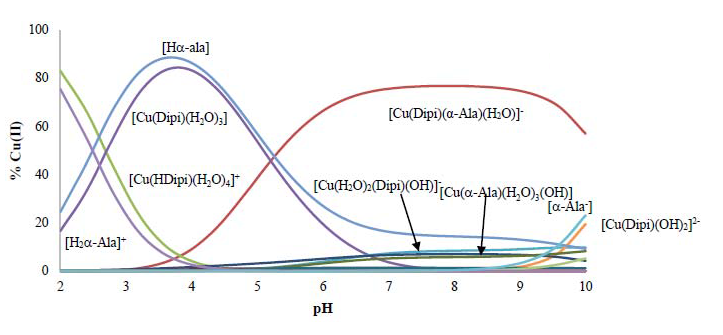 Species distribution diagram for the system   Cu(II)-H2Dipi- H-Ala [Cu(II)] = 3,0 mM, R = 1:1:1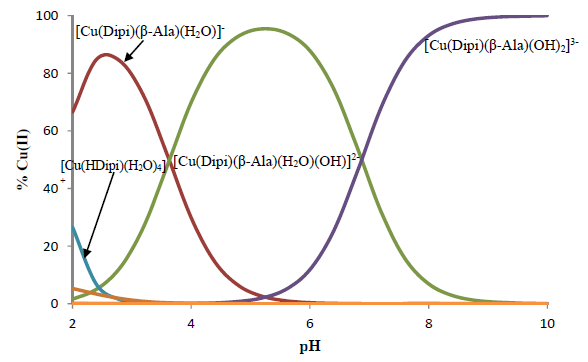 Species distribution diagram for the system   Cu(II)- H2Dipi - Hβ-Ala [Cu(II)] = 3,0 mM, R = 1:1:1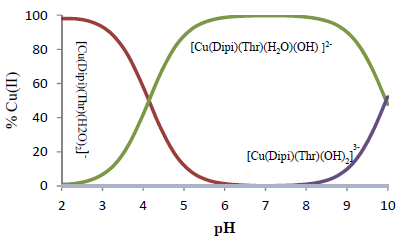 Species distribution diagram for the system   Cu(II)- H2Dipi - HThr[Cu(II)] = 3,0 mM, R = 1:1:1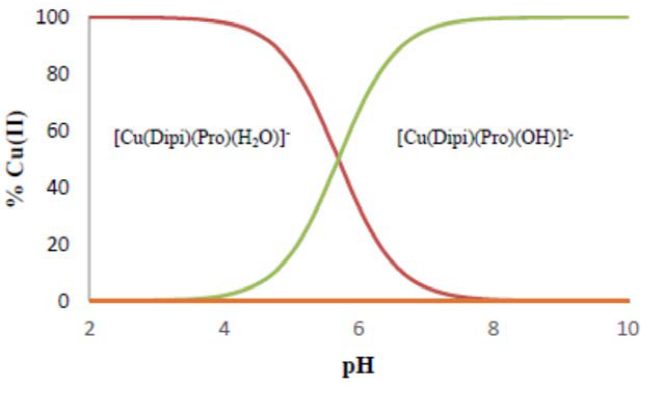 Species distribution diagram for the system   Cu(II)- H2Dipi - HPro[Cu(II)] = 3,0 mM, R = 1:1:1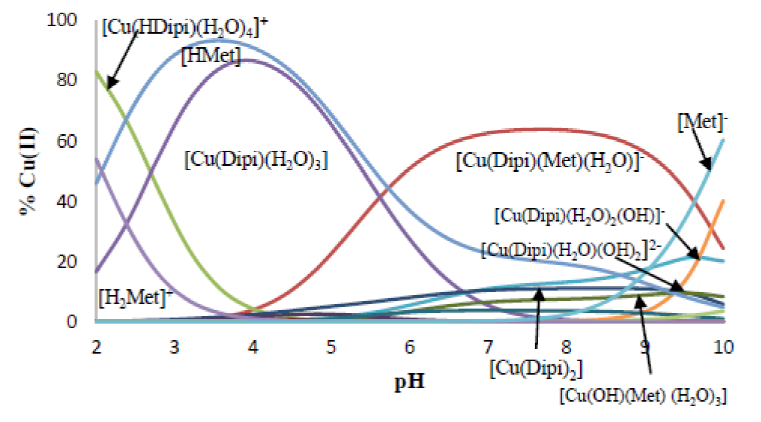 Species distribution diagram for the system   Cu(II)- H2Dipi - HMet[Cu(II)] = 3,0 mM, R = 1:1:1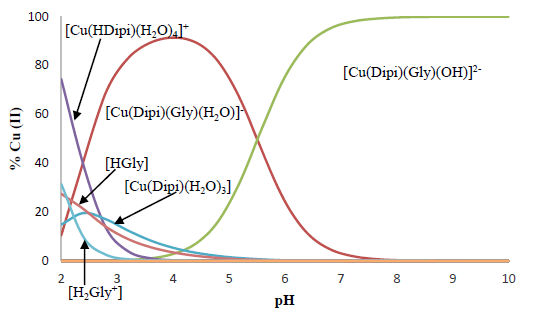 Species distribution diagram for the system   Cu(II)- H2Dipi - HGly [Cu(II)] = 3,0 mM, R = 1:1:1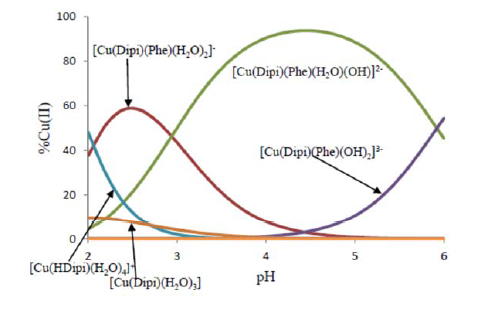 Species distribution diagram for the system   Cu(II)- H2Dipi - HPhe[Cu(II)] = 3,0 mM, R = 1:1:1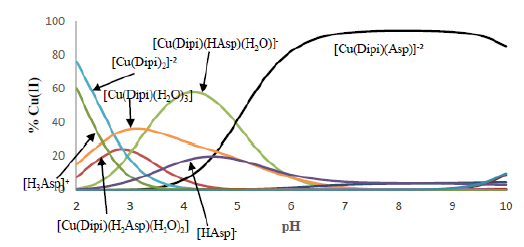 Species distribution diagram for the system   Cu(II)- H2Dipi - H2Asp[Cu(II)] = 3,0 mM, R = 1:1:1Comparison between voltammograms of [Cu(Dipi)(HHis)(H2O)]+ and  ligand [HHis]Comparison between voltammograms of [Cu(Dipi)(Gly)(H2O)]- and  ligand [HGly]